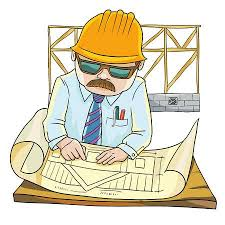 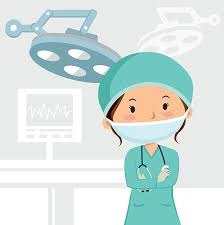 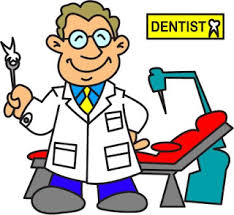 ARCHITEKTBÄCKERCHIRURGINDENTIST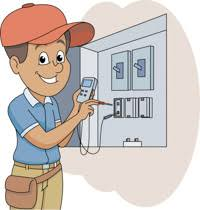 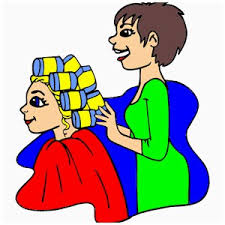 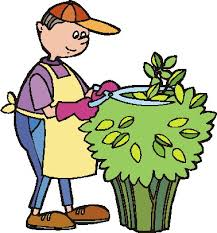 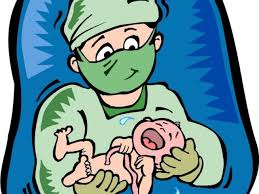 ELEKTRIKERFRISÖRINGÄRTNERHEBAMME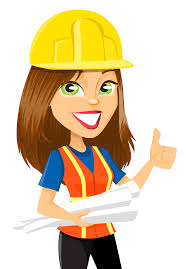 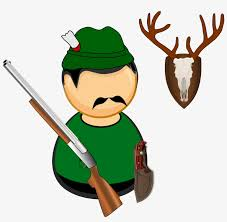 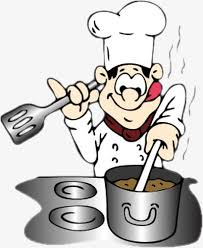 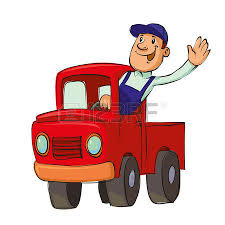 INGENIEURINJÄGERKOCHLASTWAGENFAHRER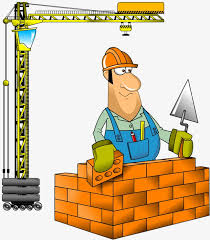 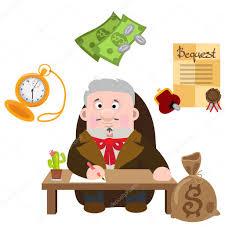 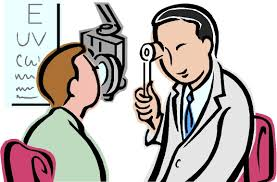 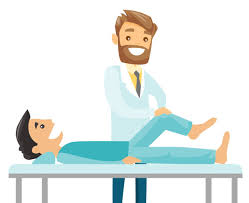 MAURERNOTAROPTIKERPHYSIOTHERAPEUT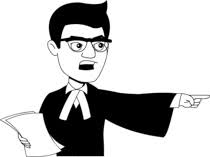 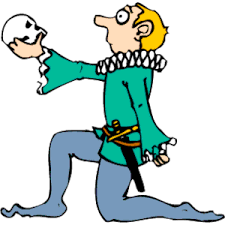 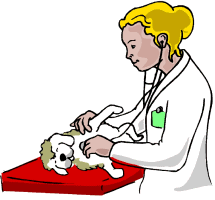 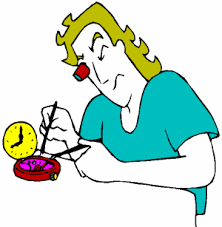 RECHTSANWALTSCHAUSPIELERTIERÄRZTINUHRMACHER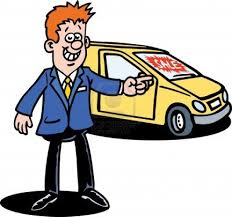 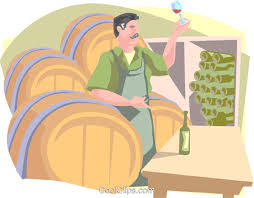 VERKÄUFERWINZERZAHNTECHNIKER